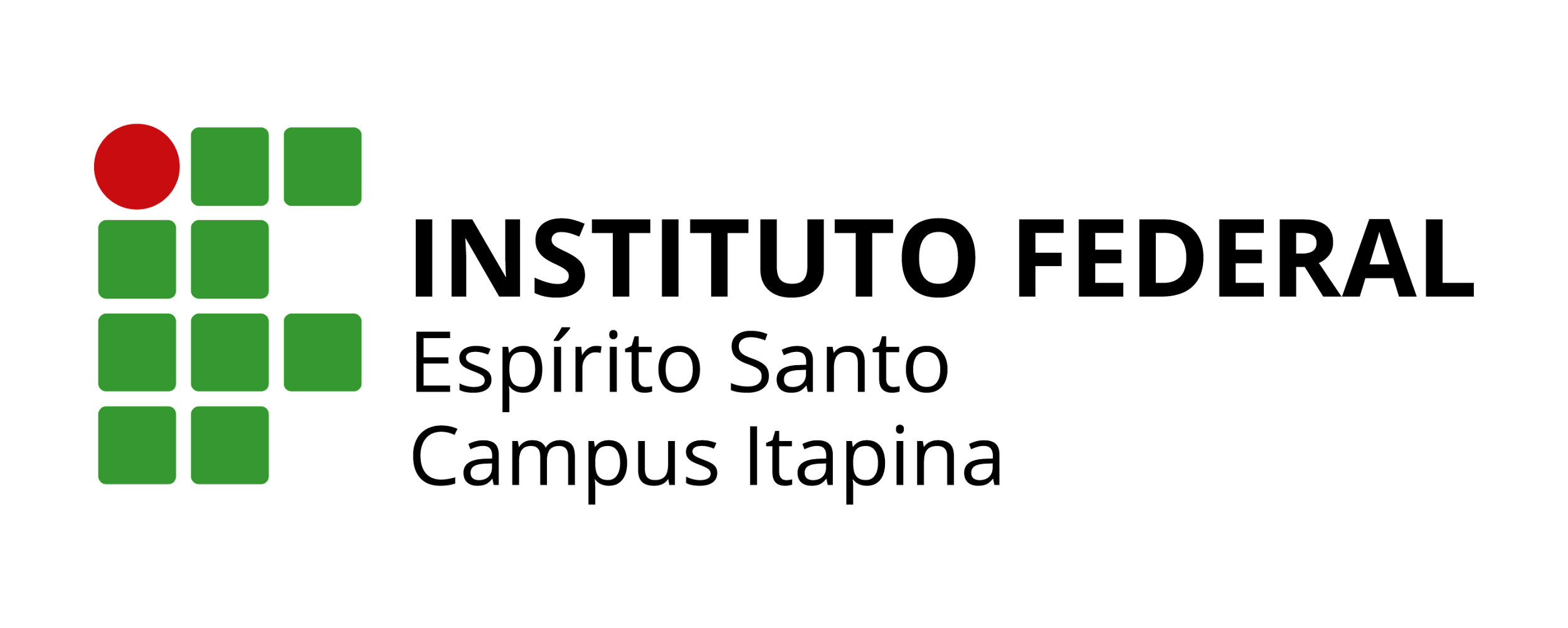 Data: Nota:Valor da Prova:Professor(a):Professor(a):Turma:Estudante: